PENGEMBANGAN BAHAN AJAR SISTEM PERSAMAAN LINEAR DUA VARIABEL BERBASIS MOBILE LEARNING UNTUK MENINGKATKAN LITERASI MATEMATIKA DAN KEMANDIRIAN BELAJAR SISWA SMPN 23 KOTA BANDUNGTESISuntuk Memenuhi Salah Satu Syarat untuk Memperoleh Gelar Magister Pendidikan Matematika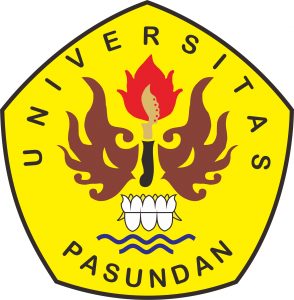 ANI NURAINI188060019PROGRAM PASCASARJANAUNIVERSITAS PASUNDAN BANDUNG2020PENGEMBANGAN BAHAN AJAR SISTEM PERSAMAAN LINEAR DUA VARIABEL BERBASIS MOBILE LEARNING UNTUK MENINGKATKAN LITERASI MATEMATIKA DAN KEMANDIRIAN BELAJAR SISWA SMPN 23 KOTA BANDUNGDiajukan untuk Memenuhi Sebagian dari Syarat untuk Memperoleh Gelar Magister Pendidikan MatematikaANI NURAINI188060019PROGRAM PASCASARJANAUNIVERSITAS PASUNDAN BANDUNG2020LEMBAR PENGESAHANPENGEMBANGAN BAHAN AJAR SISTEM PERSAMAAN LINIER DUA VARIABEL BERBASIS MOBILE LEARNING UNTUK MENINGKATKAN LITERASI MATEMATIKA DAN KEMANDIRIAN BELAJAR SISWA SMPN 23 KOTA BANDUNGOLEHANI NURAINI 188060019TESISUntuk memenuhi salah satu syarat ujian Guna memperoleh gelar MagisterProgram Pendidikan Magister Program Studi Matematika ini Telah disetujui oleh Tim Pembimbing pada tanggalSeperti tertera di bawah iniBandung, 12 Juni 2020PERNYATAAN KEASLIAN TESIS“Dengan ini saya menyatakan bahwa tesis dengan judul “Pengembangan Bahan Ajar Sistem Persamaan Linear Dua Variabel Berbasis Mobile Learning untuk Meningkatkan Literasi Matematika dan Kemandirian Belajar Siswa SMP” ini beserta seluruh isinya adalah benar-benar karya saya sendiri, dan saya tidak melakukan penjiplakan atau pengutipan dengan cara-cara yang tidak sesuai dengan etika keilmuan yang berlaku dalam masyarakat keilmuan. Atas pernyataan ini, saya siap menanggung resiko/sanksi yang dijatuhkan kepada saya apabila kemudian ditemukan adanya pelanggaran terhadap etika keilmuan dalam karya saya ini, atau ada klaim dari pihak lain terhadap keaslian karya saya ini”.Bandung, 10 Mei 2020Yang membuat pernyataan, (Ani Nuraini)KATA PENGANTAR	Puji syukur kehadirat Allah SWT atas berkat, rahmat dan karunia-Nya sehingga penulis dapat menyelesaikan skripsi ini. Penulis percaya bahwa tanpa bantuan dari berbagai pihak maka tesis ini tidak dapat berjalan lancar. Oleh karena itu, penulis mengucapkan terima kasih kepada:Bapak dan ibu tercinta yang selalu memberikan dukungan moril maupun materil dalam penyusunan  tesis.Bapak Prof. Dr. H. Didi Turmudzi, M.Si., selaku Direktur Pascasarjana Universitas Pasundan Bandung.Ibu Prof. Dr. Hj.  R. Poppy Yaniawati, M.Pd., selaku Ketua Program Studi Magister Pendidikan Matematika Pascsarjana Universitas Pasundan Bandung sekaligus sebagai Pembimbing I yang selalu memberikan bimbingan dan saran kepada peneliti dalam penyusunan tesis.Bapak H. Bana G. Kartasasmita, Ph.D., selaku Sekertaris Program Studi Magister Pendidikan Matematika Pascarjana Universitas Pasundan Bandung sekaligus Dosen Pembimbing II yang selalu memberikan bimbingan dan saran kepada peneliti dalam penyusunan tesis.Ibu Aisyah Amiawaty, M.Pd., selaku Kepala SMP Negeri 23 Kota Bandung yang telah memberikan izin penelitian.Ibu Nurhayati Fitrie, S. Pd., selaku Guru Mata Pelajaran Matematika yang telah berkenan membantu dan membimbing peneliti pada saat pelaksanaan penelitian.Bapak Sonson Nurusholih, M. Sn (Dosen Univesitas Telkom Bandung), Bapak Rasilah, M.Pd (Dosen STKIP NU Indramayu), dan Ibu Siti Faidah, S. Pd., selaku validator yang telah memberikan penilaian valid untuk menghasilkan produk bahan ajar.Siswa-siswi SMP Negeri 23 Kota Bandung yang telah berpartispasi dalam penelitian ini.Sahabat-sahabat seperjuangan Program Magister Pendidikan Matematika Angkatan 2018 yang tidak disebutkan satu per satu. Terima kasih untuk semua petualangan yang kita lewati bersama. Semoga persahabatan kita abadi, dan sampai jumpa dalam kesuksesan.Serta semua pihak yang tidak dapat disebutkan satu persatu, mudah-mudahan bantuan, bimbingan, dukungan semangat, masukkan dan doa yang telah diberikan menjadi pintu datangnya ridho dan kasih sayang Allah SWT baik di dunia maupun di akhirat. Peneliti menyadari betul akan segala ketebatasan dalam penyusunan tesis ini. Oleh karenanya peneliti mengharap kritis dan saran dari para pembaca, dan semoga skripsi ini bermanfaat bagi para pembaca.Bandung, 12 Juni 2020PenelitiAni NurainiPembimbing UtamaPembimbinng PendampingProf. Dr. Hj. R. Poppy Yaniawati, M. PdH. Bana G. Kartasasmita, Ph.DDirektur PascasarjanaKetua ProgramProf. Dr. H. Didi Turmudzi, M.SiProf. Dr. Hj. R. Poppy Yaniawati, M. Pd